FORMULÁR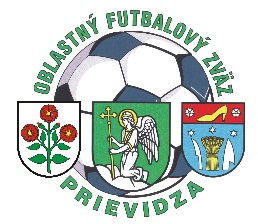 Žiadosť o transfer rozhodcuOblastný  futbalový zväz Prievidza, Olympionikov 4, 97104 Prievidza, email: obfzpd@futbalsfz.sk PrestupPrestupK dátumuK dátumuK dátumuROZHODCAROZHODCAROZHODCAROZHODCAROZHODCAROZHODCAROZHODCAMeno a priezviskoMeno a priezviskoMeno a priezviskoRegistračné číslo (7 miestne)Registračné číslo (7 miestne)Registračné číslo (7 miestne)KlubyKlubyKlubyKlubyKlubyKlubyKlubyMaterský klubMaterský klubMaterský klubVyjadrenieVyjadrenieVyjadrenieNový klubNový klubNový klubVyjadrenieVyjadrenieVyjadrenieZástupcovia materského klubuZástupcovia materského klubuZástupcovia materského klubuZástupcovia materského klubuZástupcovia materského klubuZástupcovia materského klubuZástupcovia materského klubuMeno a priezviskoPodpispečiatkaPodpispečiatkaMeno a priezviskoPodpispečiatkaPodpispečiatkaZástupcovia nového klubuZástupcovia nového klubuZástupcovia nového klubuZástupcovia nového klubuZástupcovia nového klubuZástupcovia nového klubuZástupcovia nového klubuMeno a priezviskoPodpispečiatkaPodpispečiatkaMeno a priezviskoPodpispečiatkaPodpispečiatkaROZHODCAROZHODCAROZHODCAROZHODCAROZHODCAROZHODCAROZHODCADátumPodpisPodpis